КИРОВСКАЯ ЦЕНТРАЛЬНАЯ БИБЛИОТЕКАМУНИЦИПАЛЬНОЕ КАЗЕННОЕ УЧРЕЖДЕНИЕ КУЛЬТУРЫ«ЦЕНТРАЛЬНАЯ МЕЖПОСЕЛЕНЧЕСКАЯ БИБЛИОТЕКА»КРАЕВЕДЧЕСКИЙ КАЛЕНДАРЬПАМЯТНЫХ ДАТ НА  2019 ГОДКировский район Ленинградской области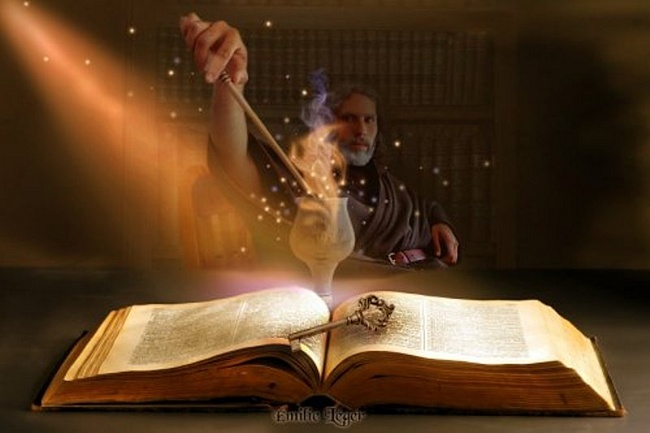 Кировск2018 Январь21 января – 75 лет со дня освобождения п. Мга от немецкой оккупации (1944г.). Блокада Ленинграда была полностью прорвана.21 января- 75 лет со дня освобождения д. Сологубовка от немецко - фашистских захватчиков (1944г.).января - 75 лет со дня освобождения г. Отрадное от немецко - фашистских захватчиков (1944г.)22 января - 100 лет со дня открытия памятника погибшим в застенках Шлиссельбургской крепости с 1884 по 1906г. Скульптор И.Я. Гинцбург. ( Памятник установлен в крепости Орешек в 1919 году)января - 55 лет со дня открытия в д. Кобона обелиска в память героических защитников Ленинграда. Стела «Дорога жизни». (1964г.) (Авторы: М. Н. Мейсель, А. А. Яковлев)января - 45 лет со дня открытия в д. Дусьево памятников «Неизвестному шоферу» и «Легендарная полуторка» (1974г.).Архитекторы - А.Д. Левенков, П.М. Мельников.                                                        Февраль	января - 75 лет со дня полного освобождения Ленинграда от фашистской блокады (1944г.)19 февраля - 195 лет со дня рождения (1824г) Константина Дмитриевича Ушинского - педагога, общественного деятеля.К.Д. Ушинский на пароходе «Урания» совершил поездку за Волхов (по Неве, через Шлиссельбург и Ладожский канал)           Март1 марта - 85 лет со дня вступления Дубровской станции в постоянную промышленную эксплуатацию и получения официального наименования - 8-я ГРЭС. (1934 г.)1 марта - 25 лет со дня создания первой в Кировском районе школы искусства в п. Синявино (1994г.)марта - 255 лет со дня рождения Н.П. Резанова, российского государственного деятеля и путешественника (р. 1764г.)Имел земли в Шлиссельбургском уезде на берегах реки Мойки. В 1800 году основал поселение, которое назвал сельцо Резановское, или Мойка, Новое Ивановское. В 1802 году, после смерти жены, Резанов назвал мызу Аннинская..Апрель13 апреля - 100 лет со дня рождения Георгия Кузьмича Суворова, поэта (р. 1919г.)В годы Великой Отечественной войны (1941 - 1944 гг.) воевал на Ленинградском фронте. Оборонял Невский пятачок, штурмовал Синявинские высоты, прорывал блокаду, освобождал Красное Село, форсировал реку Нарову. Печатался во фронтовых газетах. Погиб при форсировании реки Наровы в феврале 1944года.                                                         Май1 мая - 60 лет со дня открытия Дома культуры в п. Мга. (1959г.)8 мая – 205 лет со дня рождения Михаила Александровича Бакунина, русского революционера, одного из основателей и теоретиков анархизма и народничества (р. 1814г.)В 1854 году из Алексеевскою равелина Петропавловской крепости по личному распоряжению Николая I М.И. Бакунин был переведен в Шлиссельбургскую крепость. Отбыл в крепости 3 года в одиночной камере.8 мая – 255 лет со дня рождения Николая Ивановича Новикова, просветителя, писателя, журналиста, книгоиздателя (р. 1744г.)По приказу Екатерины II в 1792 году Н.И Новиков был арестован и без суда заключен на 15 лет в Шлиссельбургскую крепость.8 мая (1999) Благочинный Кировского округа и член Епархиального Совета протоирей отец Вячеслав (Харинов) освятил часовню Святого Георгия Победоносца на Невском пятачке. Западнее ее находится воинское захоронение, которое начало создаваться в 1990 году. 22 мая - 300 лет со дня начала открытия Петром I работ по сооружению Ладожского канала (1719г.)мая – 300 лет назад «Указом об устройстве губерний и об определении в оные правителей» Шлиссельбург вместе с островом Котлин «.. .передан вподчинение генерал-губернатору г. Санкт-Петербурга А.Д. Меньшикову»(1719г.).Июнь13 июня – 35 лет со дня издания Указа Президиума Верховного Совета РСФСР о присвоении «населенному пункту, возникшему на территории Лезьенского с/совета, наименования «поселок Молодцово» (в честь Героя Советского Союза Д.С. Молодцова, связиста 270-го стрелкового полка) (1984г.)17 июня - 20 лет со дня открытия городского рынка в городе Кировске (1999г.)25 июня - 165 лет со дня рождения Николая Александровича Морозова, русского революционера и общественного деятеля, ученого, писателя (р. 1854г.) С 1882 г. до ноября 1905г. отбывал одиночное заключение в Шлиссельбургской крепости.Июль1 июля - 70 лет со дня открытия  Шумской библиотеки.В 1919 году создана Шумская библиотека им. Луначарского (открыта в одном из помещичьих имений). 1 июля 1949 года – открытие послевоенной Шумской библиотеки.август2-8 августа – 255 лет со дня путешествия Екатерины II на яхте «Святой Андрей» из Санкт-Петербурга в Шлиссельбург и по Ладожскому каналу.13 августа 1899 года утвержден Устав Шлиссельбургской общественной библиотеки. В феврале 1900 года в помещении при городском училище открыта Шлиссельбургская общественная библиотекаСентябрь1 сентября - 60 лет со дня открытия средней школы №3 в г. Отрадное (1959г.)20 сентября - 275 лет со дня рождения архитектора Джакомо Кваренги (р. 1744 г.)Известен рисунок Дж. Кваренги «Шлиссельбург. Вид крепости» (конец 1780- 1790г). Рисунок выполнен архитектором пером и кистью - тушью и акварелью. Хранится в фондах музея истории Ленинграда.( В 1899 Николай Рерих предпринял экспедицию по Неве и Ладожскому каналу.)30 сентября – 40 - лет со дня образования средней школы в п. Приладожский (1959г.)Октябрь1 октября - 90 лет  со дня открытия средней школы в п. Назия (1929г.)5 октября – 200 лет со дня освящения Преображенской церкви в г. Шлиссельбурге (1819г.) Этот храм построен на средства купцов Г.Ф. Борисова и М.Н. Солодовникова по проекту архитектора Пыльнева.октябрь - 60 лет со дня образования школы - интерната в г. Кировск (1959г.)октябрь - 70 лет со дня открытия Кировской средней школы (1949г.)Ноябрь1 ноября – 85 лет со дня открытия поселковой библиотеки в п. Мга (1934г.)14 июля 1917 года в д. Погорелушка основана народная библиотека при Мгинском культпросветкружке «Искра» (обслуживала население д. Погорелушка, п. Мга, д.д. Пухолово, Войтолово, Горы, Келколово, Сиголово). В ноябре 1934 года первых читателей приняла библиотека в п. Мга.ноября - 255 лет назад (1764г.) императрица Екатерина II приобрела Ивановскую мызу и переименовала ее в «Пеллу».24 ноября - 20 лет паспортно-визовой службы ОВД Кировского района. (1999г.)Декабрь1 декабря - 85 лет со дня трагической гибели государственного партийного деятеля, первого секретаря Ленинградского обкома ВКП (б) Сергея Мироновича Кирова (1934г.) 8 декабря - 70 лет со дня открытия в деревне Сологубовка клуба и избы - читальни (ныне Лезьенская библиотека (1949г.)